REMUS Product information 34-2016							2016-07-29
FIAT 124 Spider, 2016=>Dear REMUS Partner,We are pleased to inform you that we have completed our next development:REMUS cat-back racing tube and sport exhaust for the FIAT 124 Spider, 2016=>It would be a pleasure for us to receive your orders.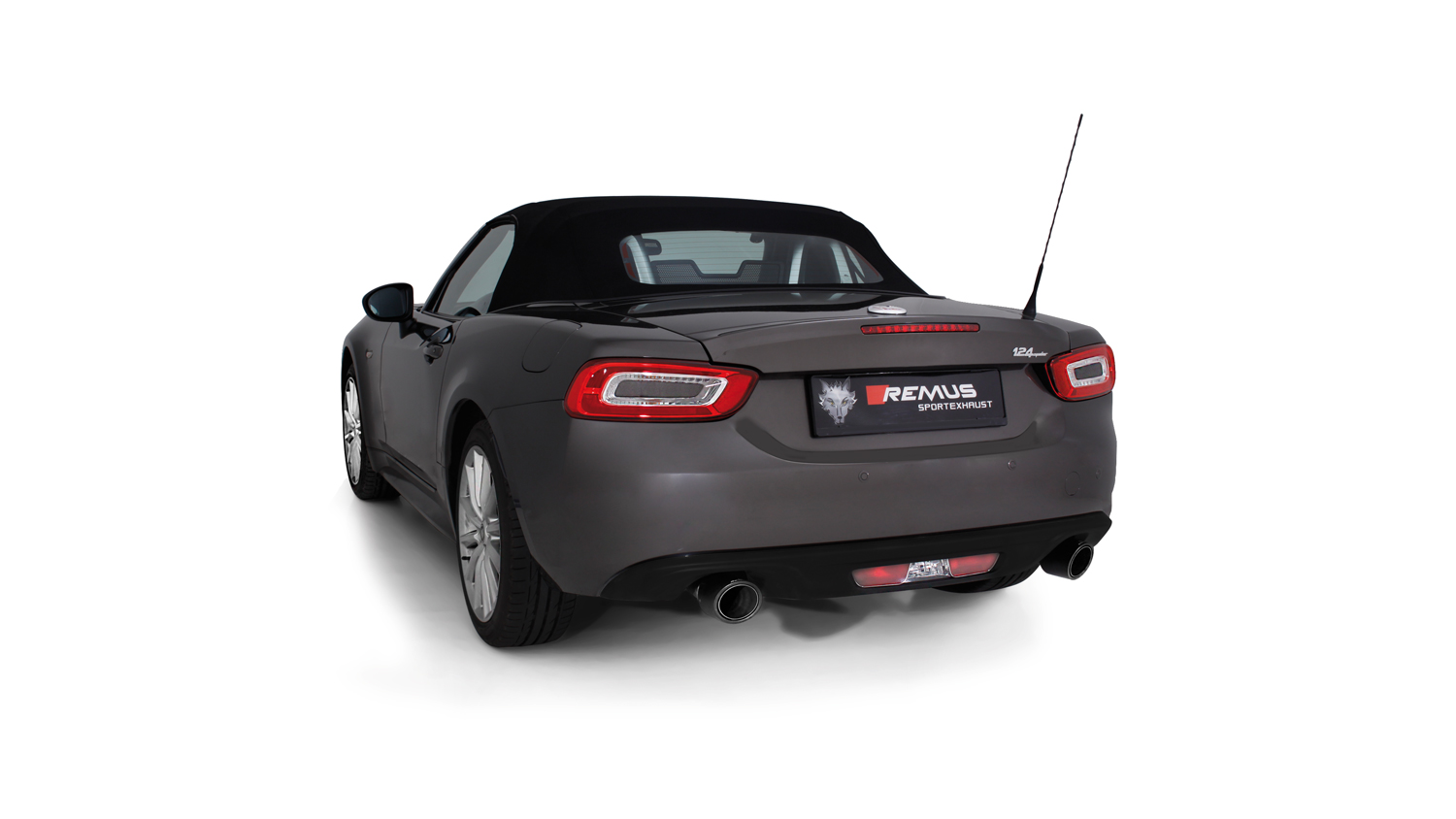 Stay tuned!
Your REMUS Team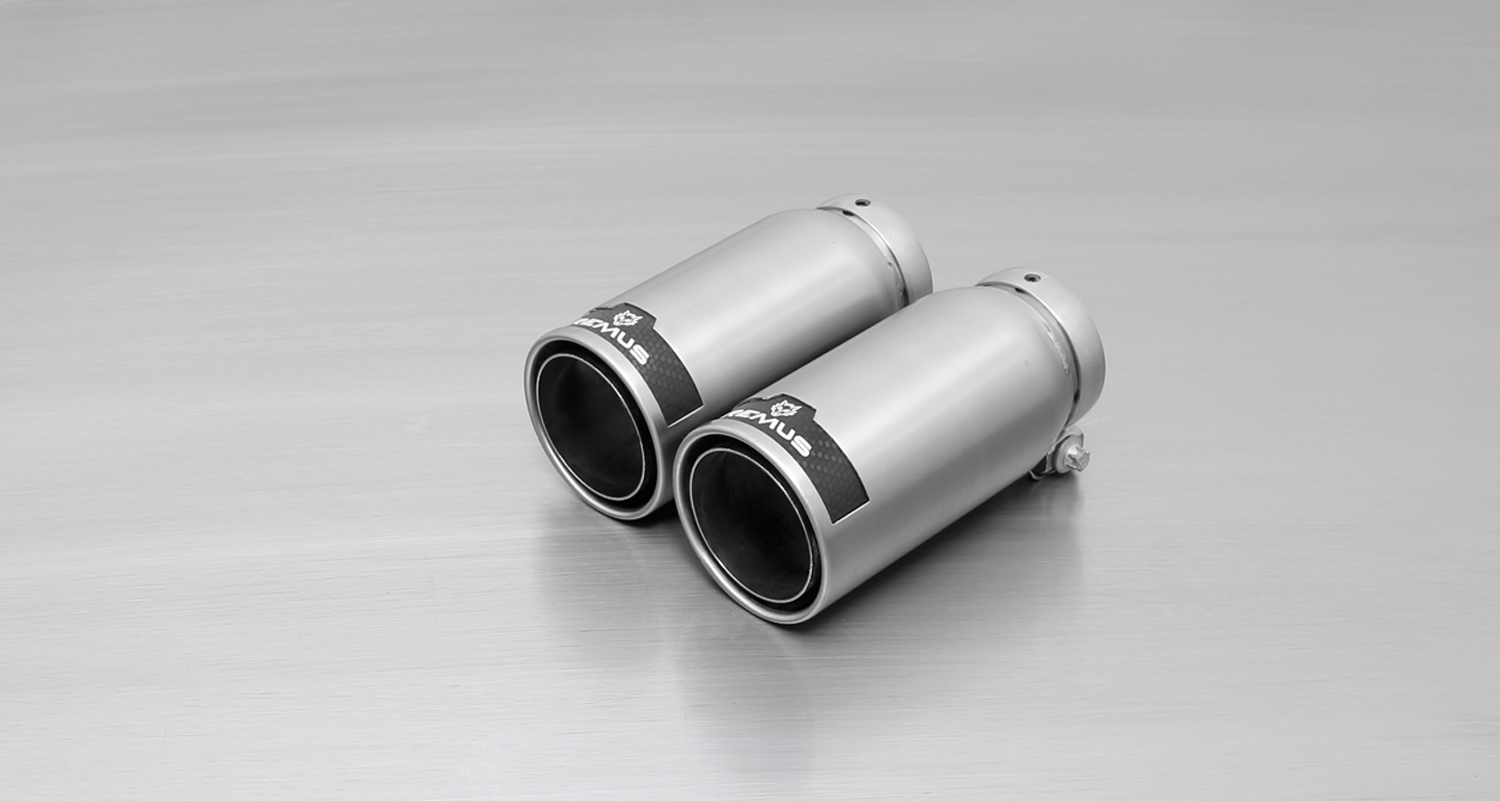 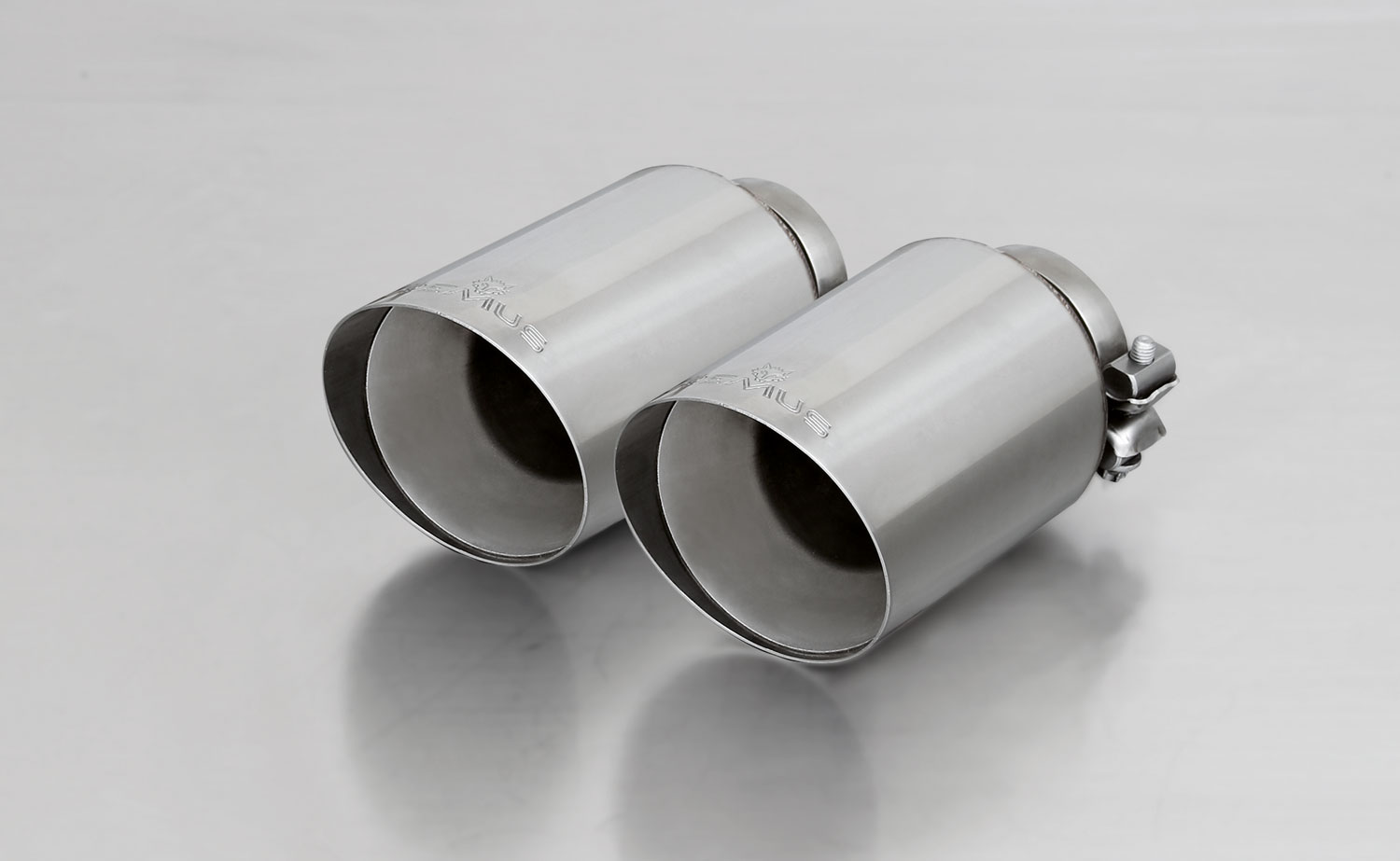 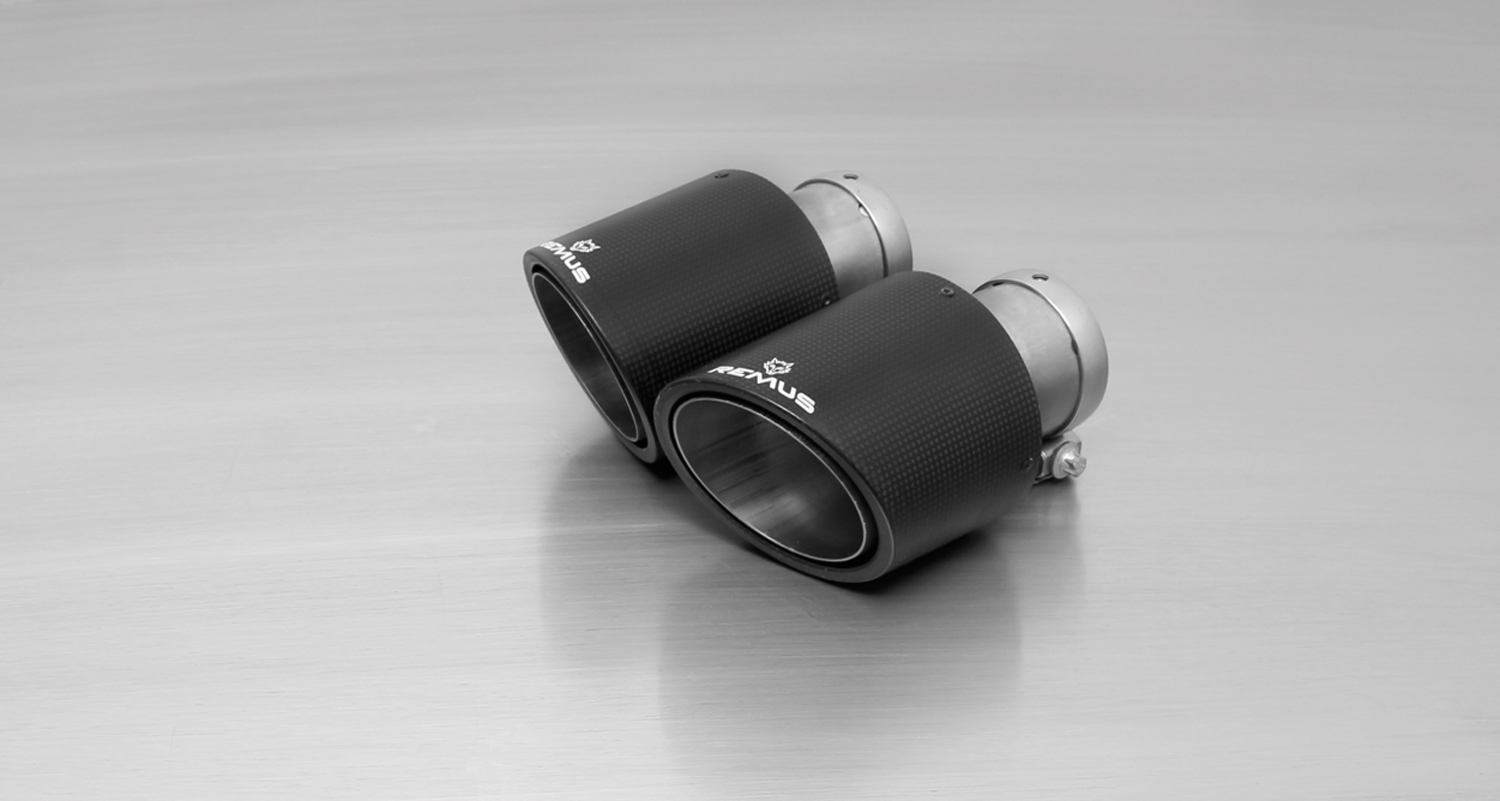 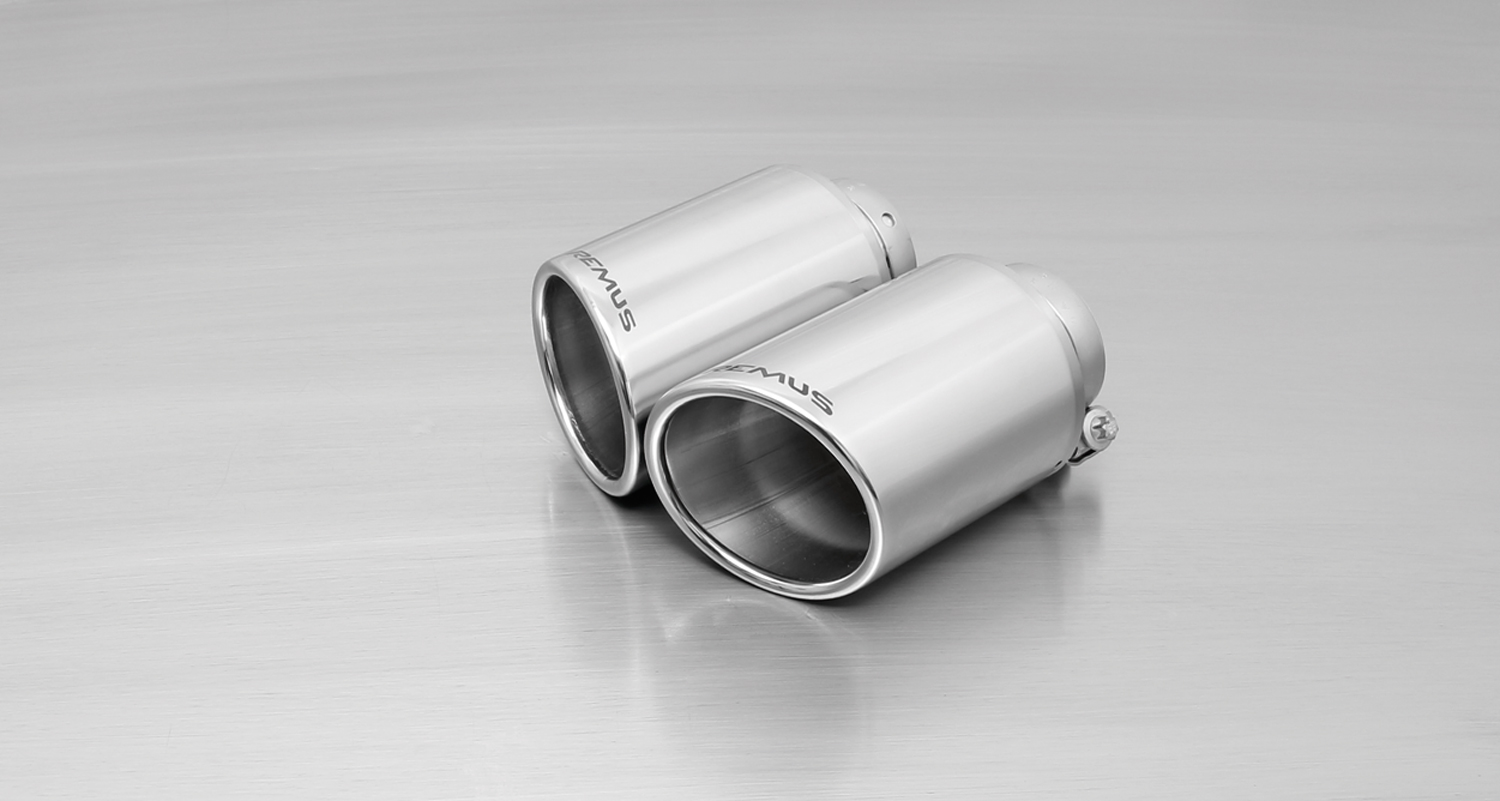 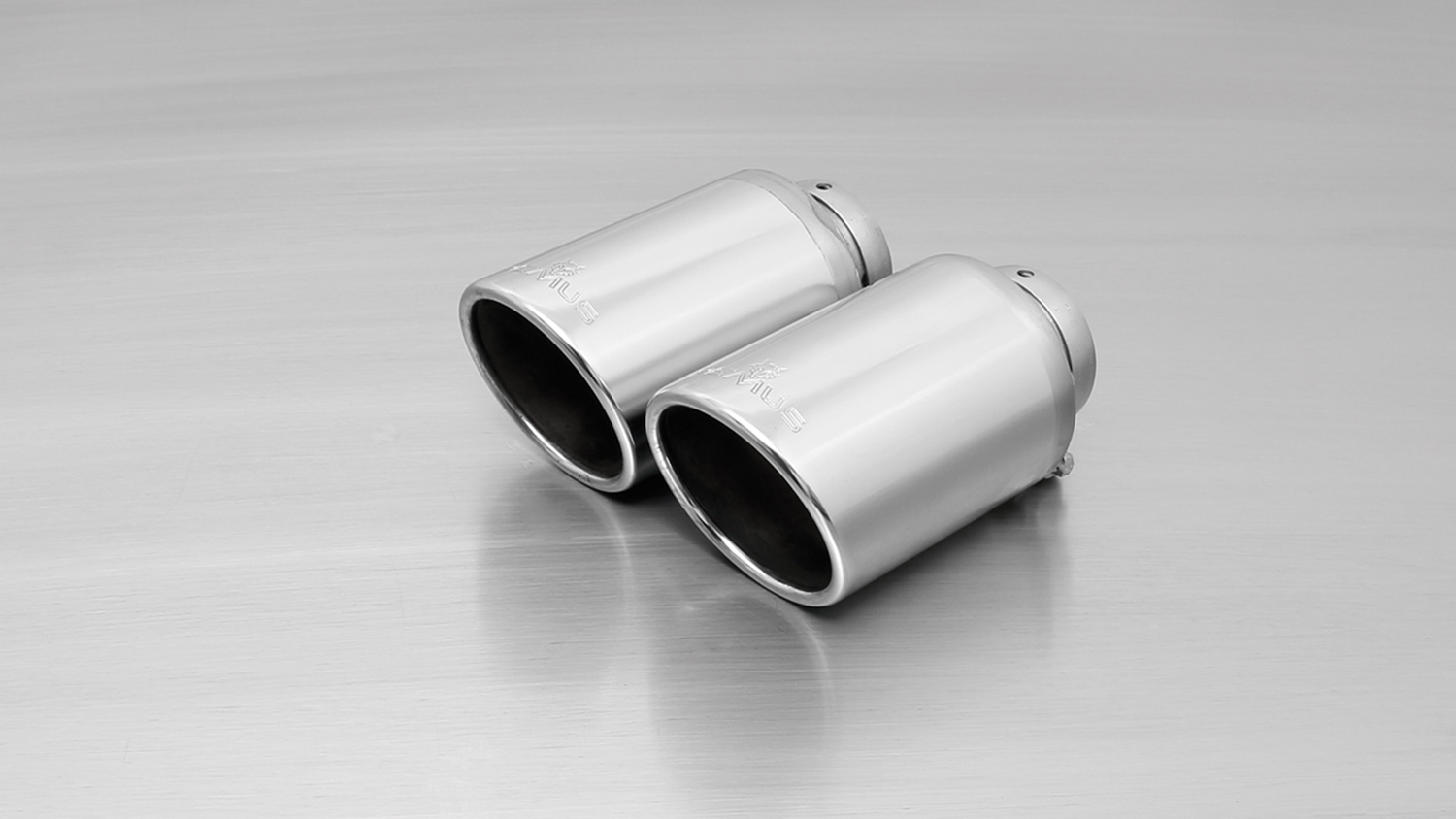 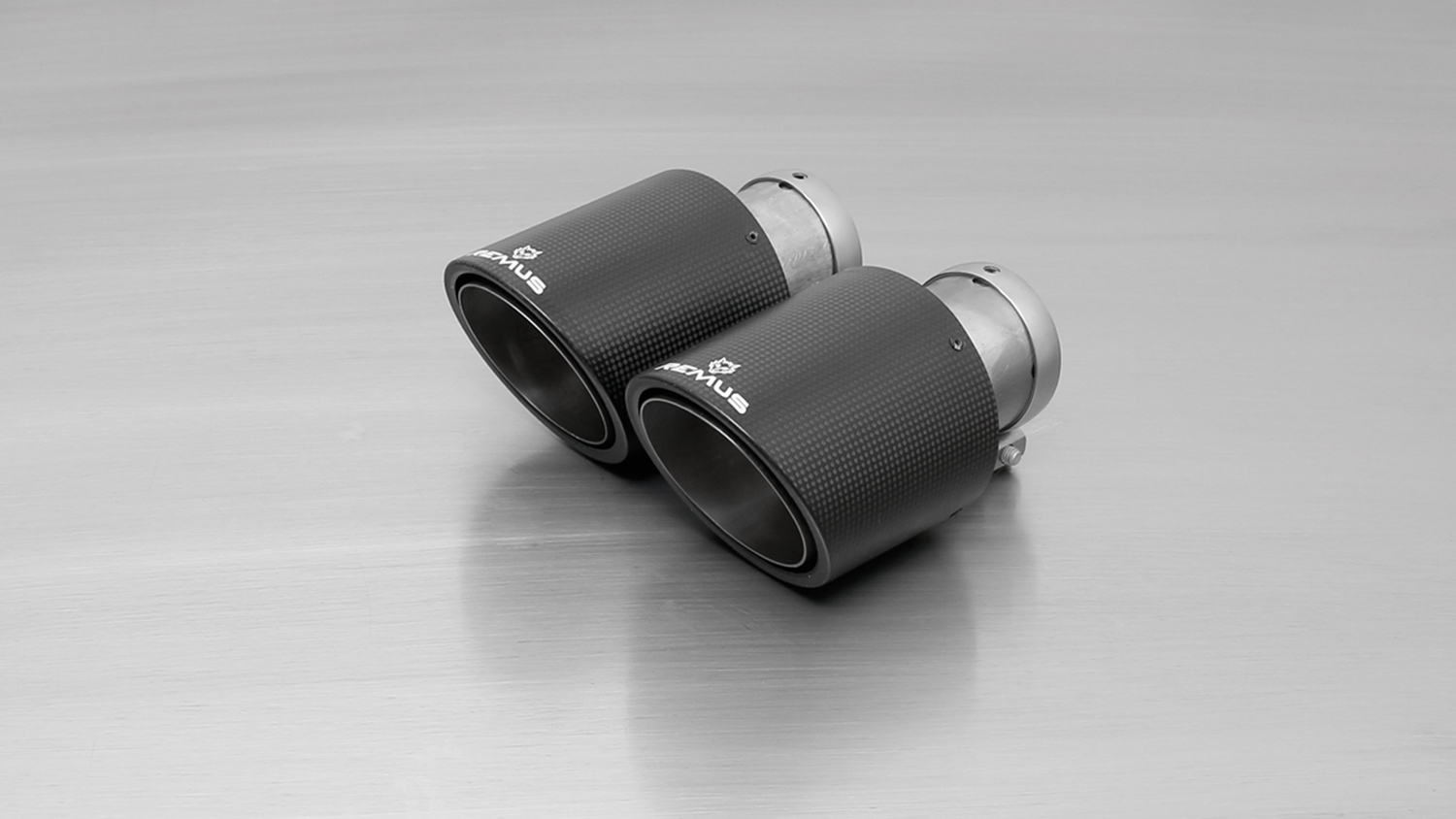 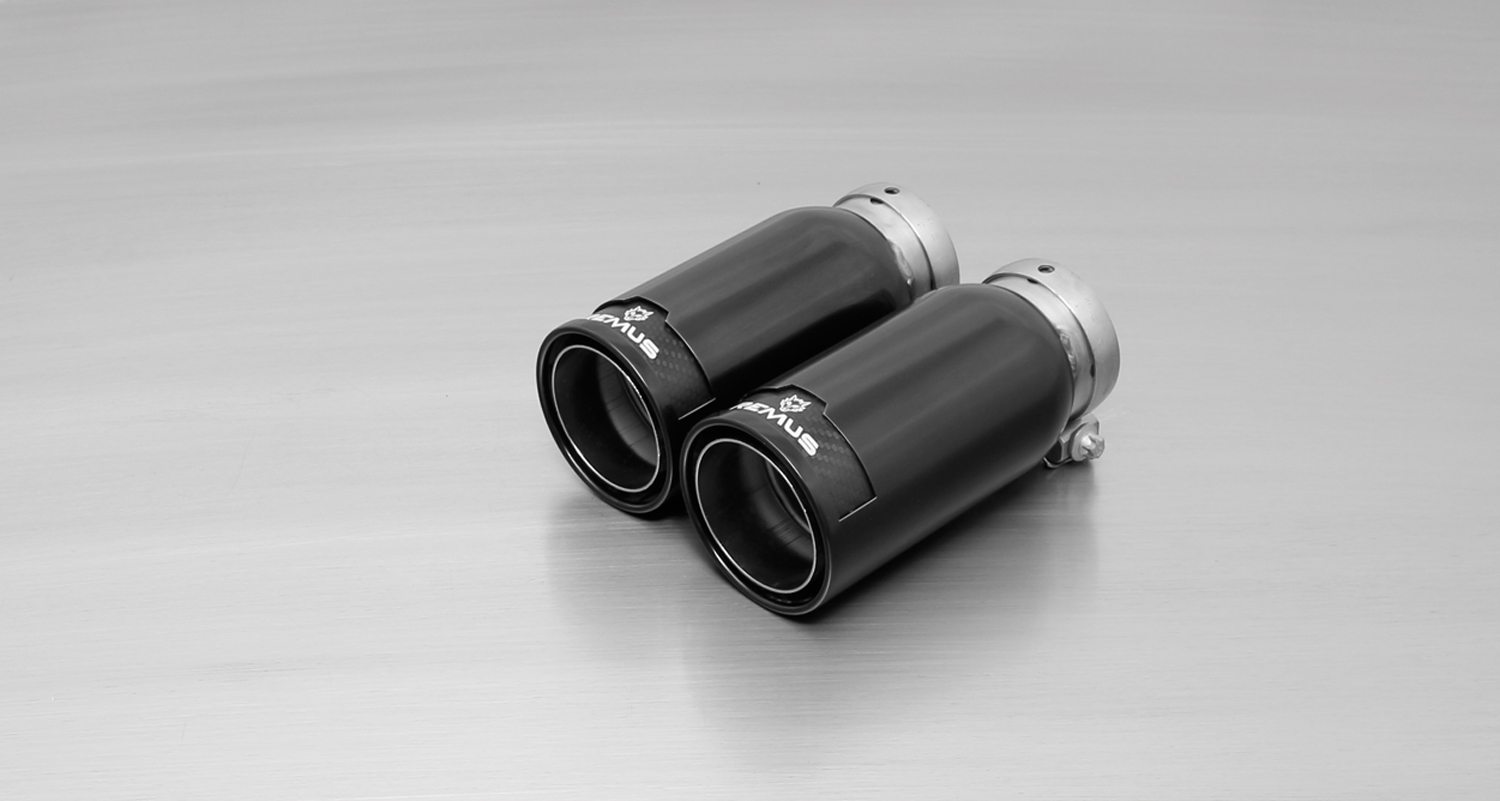 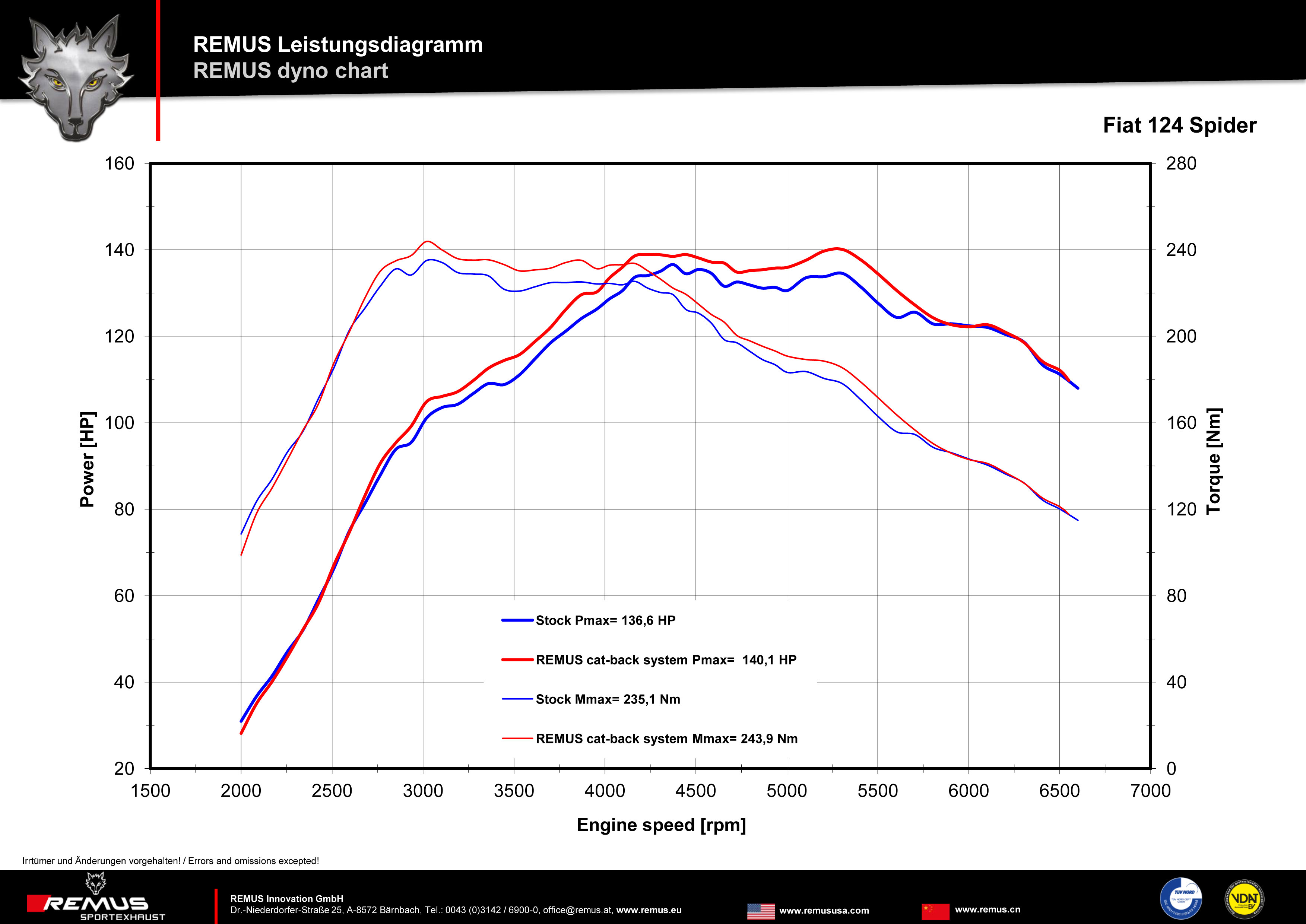 ‚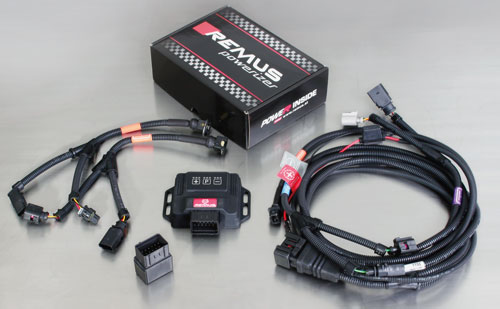 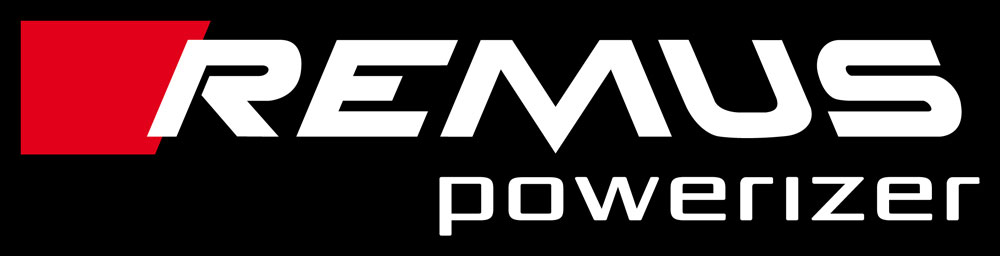 Under http://www.remus.eu/powerizer/ and http://www.remus.eu/remusresponder you will find the entire product range, prices and installation instructions.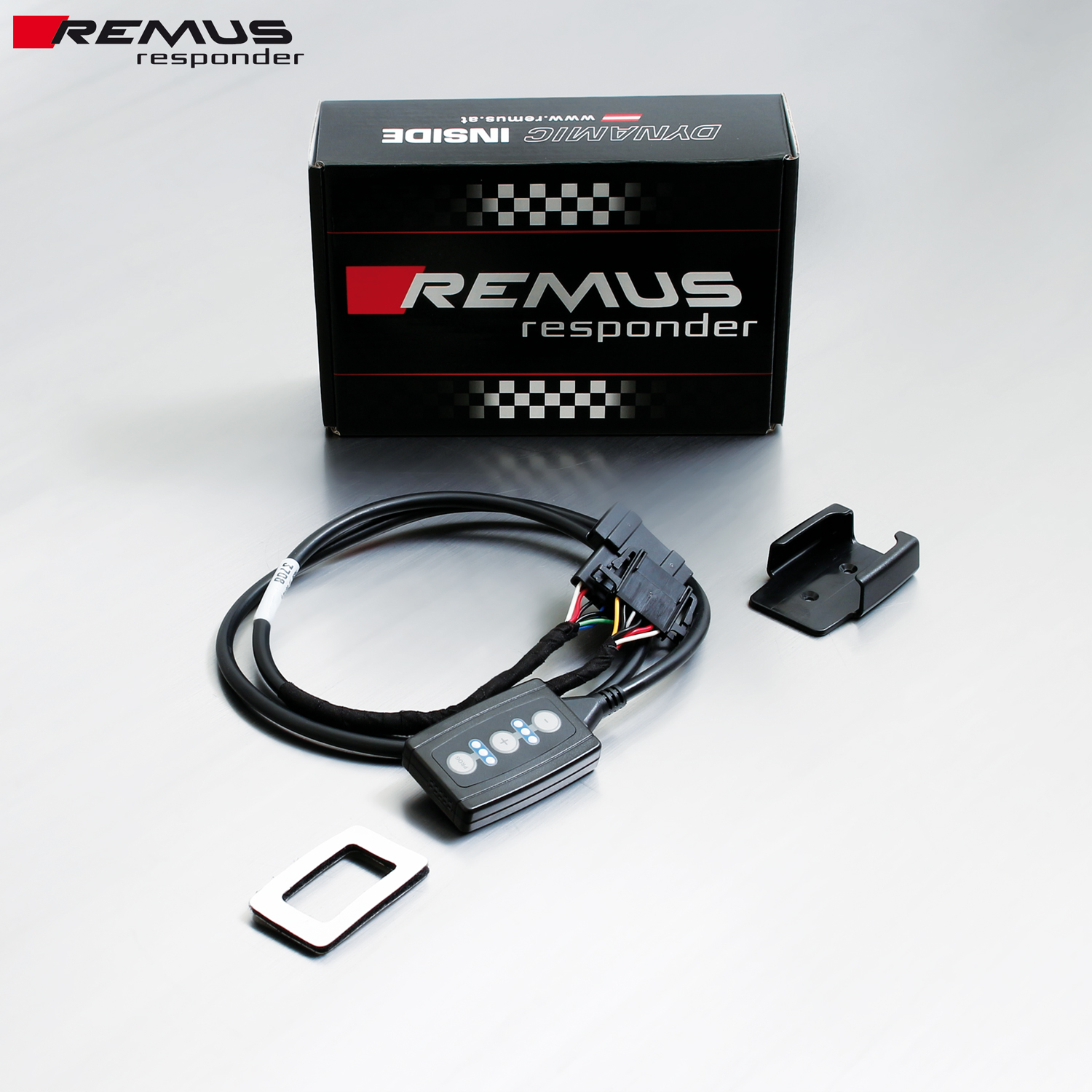 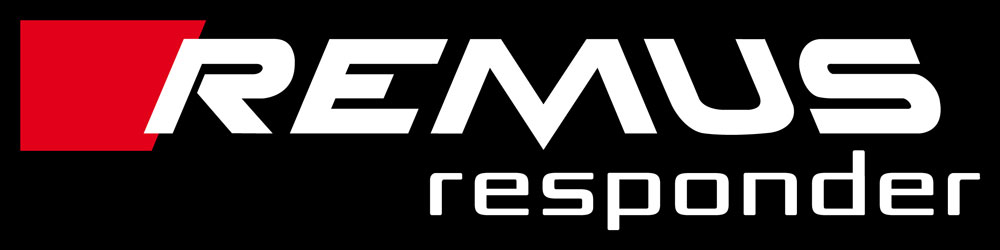 Under http://www.remus.eu/powerizer/ and http://www.remus.eu/remusresponder you will find the entire product range, prices and installation instructions.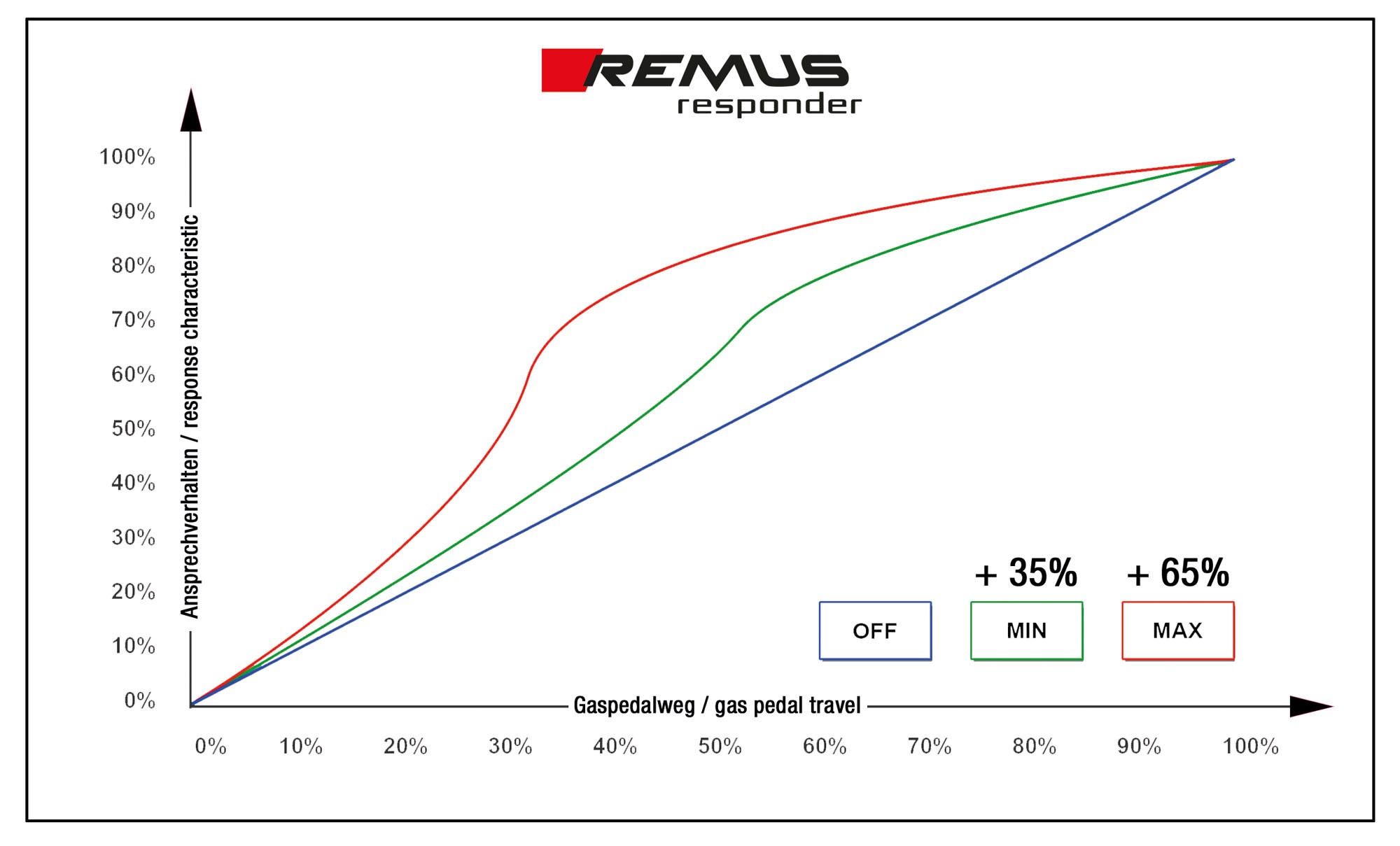 Car and engine specificationCar and engine specificationCar and engine specificationFIAT 124 Spider, 2016=>1.4l Turbo 103 kWFIAT 124 Spider, 2016=>1.4l Turbo 103 kWFIAT 124 Spider, 2016=>1.4l Turbo 103 kWPart no.Description€ RRP price excl. VAT185016 0000Stainless steel cat-back RACING non-resonated front section, withouthomologationOriginal tube Ø 54mm - REMUS tube Ø 60 mm170,--185016 1500Stainless steel L/R centered sport exhaust (without tail pipes), incl. EEC homologationOriginal tube Ø 54mm - REMUS tube Ø 60 mm360,--choose from following tail pipe package:choose from following tail pipe package:choose from following tail pipe package:0026 70SGStainless steel tail pipe set L/R consisting of 2 tail pipes Ø 102 mm angled, straight cut, chromed, with adjustable spherical clamp connection140,--0026 70SSStainless steel tail pipe set L/R consisting of 2 tail pipes Ø 102 mm angled/angled, chromed, with adjustable spherical clamp connection160,--0026 70CSSStainless steel tail pipe set L/R consisting of 2 Carbon tail pipes Ø 102 mm angled/angled, Titanium internals, with adjustable spherical clamp connection370,--0026 70SStainless steel tail pipe set L/R consisting of 2 tail pipes Ø 102 mm angled,chromed, with adjustable spherical clamp connection160,--0026 70CSStainless steel tail pipe set L/R consisting of 2 Carbon tail pipes Ø 102 mmangled, Titanium internals, with adjustable spherical clamp connection370,--0026 98CStainless steel tail pipe set L/R consisting of 2 tail pipes Ø 98 mm Street Race, with adjustable spherical clamp connection196,--0026 98CBStainless steel tail pipe set L/R consisting of 2 tail pipes Ø 98 mm Street Race Black Chrome, with adjustable spherical clamp connection220,--INFOBOX: Sport exhaust and tail pipe set only fit as a complete system!Axle-back-system: 185016 1500 + tail pipe set! No cutting of the original exhaust systemrequired! No rear skirt modifications required!Cat-back-system: 185016 0000 (Racing) + 185016 1500 + tail pipe set. No vehicle modifications required! No rear skirt modifications required!INFOBOX: Sport exhaust and tail pipe set only fit as a complete system!Axle-back-system: 185016 1500 + tail pipe set! No cutting of the original exhaust systemrequired! No rear skirt modifications required!Cat-back-system: 185016 0000 (Racing) + 185016 1500 + tail pipe set. No vehicle modifications required! No rear skirt modifications required!INFOBOX: Sport exhaust and tail pipe set only fit as a complete system!Axle-back-system: 185016 1500 + tail pipe set! No cutting of the original exhaust systemrequired! No rear skirt modifications required!Cat-back-system: 185016 0000 (Racing) + 185016 1500 + tail pipe set. No vehicle modifications required! No rear skirt modifications required!REMUS Powerizer: More power, more economy and more fun.Up to 25 % more power Up to 20 % more torque Up to 1l/100 km fuel saving Fully adjustable power increaseSimple DIY installation (Plug & Play)REMUS POWERIZER: The performance figures represent the maximum achievable values. The actual performance output depends on the original tolerances of each engine. REMUS delivers the POWERIZER with the best possible setting for your vehicle type. You can adjust the performance according to your requirements as per the POWERIZER instructionsLegal references1. Completion and registration of chip tuning in the car documentsDue to chip tuning, the operating license of the vehicle will terminate if the installation and registration of the POWERIZER is not carried out or immediately reported to an official approved testing facility. Please consider that driving a vehicle without the required operating license will cause legal penalties.2. Vehicle insurance must be informed upon installing a POWERIZERThe installation of the POWERIZER can have influence on the insurance policy of your vehicle. You must inform the insurance company if you install a POWERIZER in your vehicle.3. Effect of chip tuning on warranty and guarantee claimsa) When installing a POWERIZER, you will lose all guarantee claims regarding the engine against the vehicle manufacturer.b) Installing a POWERIZER, can have influence on warranty claims against the seller of the vehicle.c) REMUS excludes any claims regarding compensation for damages on the engine and drivetrain.REMUS RESPONDER:Improved throttle response, more dynamic!The REMUS Responder improves throttle response by means of modifying the accelerator pedal output signal. No more throttle delay and reduced lag during automatic shifting makes driving with the REMUS Responder more fun. The Responder attaches between the OEM pedal sensor and the OEM connector, ready to use in seconds due to plug & play technology. Sophisticated adjustable programming profiles can lead to improved fuel consumption and more efficiency. The 4 individual user selectable and adjustable performance settings allow drivers to select according to their own preferences. The REMUS Responder totally eliminates the delay in modern electronic accelerator pedals!